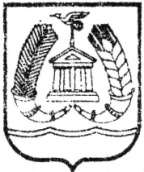 СОВЕТ ДЕПУТАТОВГАТЧИНСКОГО МУНИЦИПАЛЬНОГО РАЙОНАЛЕНИНГРАДСКОЙ  ОБЛАСТИЧЕТВЕРТЫЙ СОЗЫВР Е Ш Е Н И Е    от 16 февраля 2024 года                                                               №  367	В связи с кадровыми изменениями, с учетом  положений Федеральных законов от 02.03.2007 № 25 «О муниципальной службе в Российской Федерации»,                          от 25.12.2008 № 273-ФЗ «О противодействии коррупции», Указа Президента Российской Федерации от 01.07.2010  № 821 «О комиссиях по соблюдению требований к служебному поведению федеральных государственных служащих и урегулированию конфликта интересов», областного  закона Ленинградской области от 11.03.2008  №14-оз «О правовом регулировании муниципальной службы в Ленинградской области»,  Устава  Гатчинского муниципального района, совет депутатов Гатчинского муниципального районаР Е Ш И Л:Внести  изменение в решение совета депутатов Гатчинского муниципального района Ленинградской области от 18.09.2020 № 85 «О  комиссии по соблюдению требований к служебному поведению муниципальных служащих Гатчинского муниципального района и урегулированию конфликта интересов» (в редакции решения совета депутатов Гатчинского муниципального района от 22.09.2023), изложив Приложение № 2 в новой редакции, согласно Приложению к настоящему решению.Признать утратившем силу решение совета депутатов Гатчинского муниципального района от 22.09.2023 № 323 «О внесении изменений в решение совета депутатов Гатчинского муниципального района Ленинградской области            от 18.09.2020 № 85 «О  комиссии по соблюдению требований к служебному поведению муниципальных служащих Гатчинского муниципального района и урегулированию конфликта интересов»Настоящее решение вступает в силу со дня официального опубликования в газете «Официальный вестник» - приложение к газете «Гатчинская правда» и подлежит размещению на официальном сайте Гатчинского муниципального района.Глава Гатчинского муниципального района                                       В.А. Филоненко Состав  комиссии по соблюдению требований к служебному поведению муниципальных служащих Гатчинского муниципального района и урегулированию конфликта интересовПредседатель комиссии :- Куделя Наталья Геннадьевна,  управляющий делами администрации Гатчинского муниципального района;Заместитель председателя комиссии:- Кузнецова Ирина Геннадьевна,  председатель комитета юридического обеспечения администрации Гатчинского муниципального района; Секретарь комиссии:- Габрусенок Ольга Сергеевна, ведущий специалист отдела кадров и наград администрации Гатчинского муниципального района; Члены комиссии:- Башкирова Светлана Евгеньевна, председатель первичной профсоюзной организации администрации Гатчинского муниципального района;- Богданова Елена Ириковна, руководитель аппарата совета депутатов Гатчинского муниципального района; - Ворожбитова Ольга Борисовна, заместитель председателя контрольно-счетной палаты Гатчинского муниципального района;- Газаров Игорь Эдуардович, сотрудник АОУ ВО ЛО «Государственный институт экономики, финансов, права и технологий»; - Носков Илья Вениаминович, заместитель главы администрации Гатчинского муниципального района по финансовой политике и муниципальному контролю; - Чернова Виктория Сергеевна, заместитель председателя комиссии по социальной политике, делам ветеранов, патриотическому воспитанию, вопросам культуры, молодежной политики, физической культуры и спорта Общественной палаты Гатчинского муниципального района.О внесении изменений в решение совета депутатов Гатчинского муниципального района Ленинградской области от 18.09.2020 № 85               «О  комиссии по соблюдению требований к служебному поведению муниципальных служащих Гатчинского муниципального района и урегулированию конфликта интересов» (в редакции решения совета депутатов Гатчинского муниципального района от 22.09.2023 № 323)Приложение к решению совета депутатовГатчинского муниципального районаот 16.02.2024  №  367                             